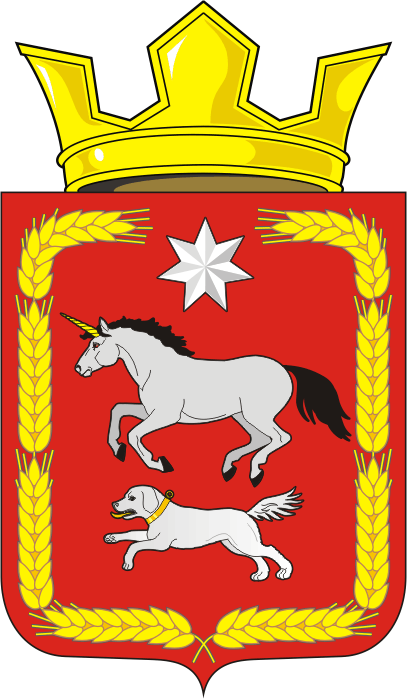 АДМИНИСТРАЦИЯ КАИРОВСКОГО СЕЛЬСОВЕТАСАРАКТАШСКОГО РАЙОНА ОРЕНБУРГСКОЙ ОБЛАСТИР А С П О Р Я Ж Е Н И Е_________________________________________________________________________________________________________02.03.2020 	                      	    с. Каировка           	                	            № 06-рО внесении изменений в распоряжение главы администрации Каировского сельсовета от 09.01.2020 № 02-р1. Внести в распоряжение главы администрации Каировского сельсовета от 09.01.2020 № 02-р " О подготовке и проведении 75-й годовщины Победы в Великой Отечественной войне» следующие изменения:1.1. Наименование, преамбулу, пункты 1, 2, заголовок приложения № 1 распоряжения после слов «войне», «1941-1945 годов» дополнить словами "и Года памяти и славы" в соответствующем падеже.1.2. Приложение № 2 к распоряжению изложить в новой редакции согласно приложению к настоящему распоряжению.2. Контроль за исполнением данного распоряжения оставляю за собой.3. Распоряжение вступает в силу после подписания и подлежит размещению на официальном сайте администрации Каировского сельсовета.Глава администрации                                                                   О.М. КажаевРазослано: членам рабочей группы, прокуратуре района, официальный сайт, в дело.Приложение к распоряжениюот 02.03.2020 года № 06-рПЛАНмероприятий по подготовке и проведению 75-й годовщины Победы в Великой Отечественной войне 1941-1945 годов и Года памяти и славы№п/пНаименование мероприятияДата и место проведенияОтветственный1.Уточнение численности, сверка списков ветеранов ВОВянварьАдминистрация сельсовета2.Выявить нуждающихся в социальной помощи, ремонтеянварьАдминистрация сельсовета.3.Акция к дню полного освобождения  блокадного Ленинграда «Блокадный хлеб» январьРаботники СДК, библиотека, школы 4.Официальное открытие Года памяти и славы на территории Каировского сельсовета. Зональный этап  фестиваля народного творчества "Салют Победы" в селе Каировка16 февраляАдминистрация,культработники, библиотека, школы5.Вручение юбилейных медалей к 75-летию ПобедыфевральАдминистрация сельсовета6.Посещение-поздравление ветеранов с днем рождения «Спешим поздравить Вас»в течении года на домуАдминистрация,культработники7.Вечер - встреча «Служу России» ко Дню защитника ОтечествафевральКультработники, библиотека, школы8.Музыкальный час «Песни боевых лет»март Культработники9.Историческая викторина «Этих дней не смолкнет слава» в течение годаШколы (по согласованию)10.Посещение ветеранов на дому«Спешите делать добро»в течение годаАдминистрация сельсовета11.Акция «Сад памяти»март - июньАдминистрация12.Устный журнал «Города герои, что вы о них знаете»     апрельБиблиотека 13.Посадка цветов около  памятника, уборка центральной площади, ремонт памятника, субботникапрельАдминистрация,культработники, библиотека, школы14.Тимуровская работа, шефская помощь ветеранам в течение годаШколы (по согласованию)15.Встреча с ветеранами «Судьба человека», посвященная 75-й годовщине Победы в ВОВв течение годаШколы  (по согласованию)16.Школьный бал Победыапрель - майШколы17.Всероссийский исторический проект «Лица Победы»май - декабрьАдминистрация сельсовета18.Митинг посвященный Дню Победы9 МАЯАдминистрация,культработники, библиотека, школы19.Юбилейный концерт «День Победы»9 МАЯАдминистрация,культработники, библиотека, школы20.Акция «Свеча Памяти»21-22 июняРаботники СДК, библиотека, школы21.Митинг, посвященный началу Великой Отечественной войны22 июняКультработники22.Всероссийский урок Победы для школьниковсентябрьАдминистрация,школы23.Акция «День Неизвестного солдата»3 декабряРаботники СДК, библиотека, школы24.Закрытие Года памяти и славы декабрькультработники